HWg-STE PoE: SNMP teploměrWeb teploměr napájený přes PoE. Podporuje SNMP a varuje přes email. Měří teplotu a vlhkost (dvě vnější čidla). Napájení přes Ethernet nebo z adaptéru. 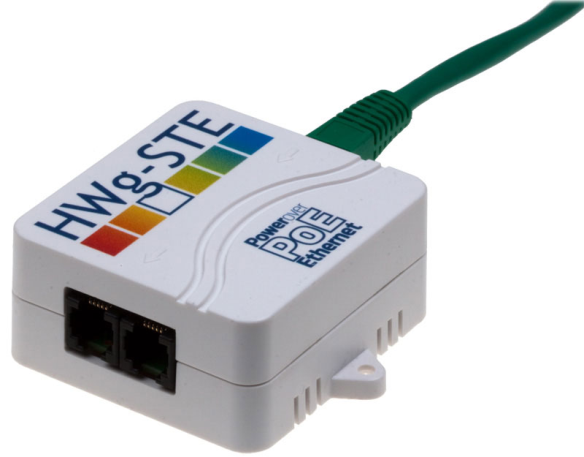 Webový teploměr se nastavuje přes zabudovaný web server. Pokud je teplota (vlhkost) nad nastavený limit pošle Email s upozorněním.SNMP teploměr lze napájet po ethernetu (PoE) nebo pomocí dodávaného napájecího adaptéru. Balení obsahuje software HWg-PDMS pro zobrazení grafů a export dat do MS Excelu. Dohled teploty, email s upozorněním při přehřátí nebo poklesu teploty Dodáváno včetně napájecího adaptéru a jednoho senzoru teploty. Jednoduchá instalace, podporuje DHCP a PoE (IEEE 802.3af).Typické aplikace jsou dohled teploty vzdálených technologií, funkce klimatizace, teplota počítačů nebo diskového pole. Online demo: http://hwg-ste.hwg.cz Ethernet: RJ45 (100BASE-T)Napájení: PoE (IEEE 802.3af) nebo napájecí adaptér (součást dodávky)WEB: Vestavěný web serverSenzory: 2xRJ11 1-Wire (max 2 čidla teplota / vlhkost)M2M komunikační protokoly: SNMP, XMLReakce na vysokou teplotu: Email HWg-PDMS: Logování, grafy, export do MS Excel